ПРАЙС-ЛИСТ НА КИРПИЧ И КАМНИ КЕРАМИЧЕСКИЕ ДЛЯ ФИЗИЧЕСКИХ ЛИЦ (ИНДИВИДУАЛЬНЫХ ПРЕДПРИНИМАТЕЛЕЙ)20 МАРТА 2020 г.                   (ФРАНКО-СКЛАД)                            Продажная стоимость одного поддона (1300х750 мм) – 8,40 руб.  По всем вопросам набирайте в отдел сбыта 801655-65138,  801655-65195 ОАО «Горынский комбинат строительных материалов»225520 Брестская область, Столинский  район, р.п. Речица, ул. Коммунистическая, 96,приёмная – 8 (01655) 65561; отдел сбыта: тел/факс 8 (01655) 65-1-38, 65-1-95.e-mail: gorksm@mail.ru –приёмная; sbgksm1@mail.ru – отдел  сбыта; sngksm1@mail.ru – отдел снабжения.            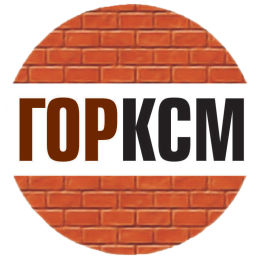 НаименованиеОбразецМаркакирпичаЦена за нат. тыс. шт. с НДС, руб.Цена за одну нат. шт., руб.Пустотность%ЦветКол-во в поддоне, шт.Удельнаяэффект.активныхестествен.радионуклидовБк/кгТеплопроводностьВтВодопоглощение, %Кирпич керамический лицевой пустотелый утолщенный250х120х88К=1,354; F=35-75 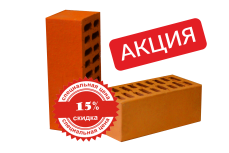 М150415,150,4231-34Соломенно-желтый, красный370149+/-18Соотв.1 классу0,4206-8Кирпич керамический рядовой пустотелый утолщенный250х120х88К=1,354; F=15-50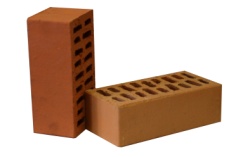 М150391,460,4031-34Соломенно-желтый, красный300149+/-18Соотв.1 классу0,4208-10Кирпич керамический рядовой пустотелый утолщенный250х120х88К=1,354; F=15-50М125373,660,3731-34Соломенно-желтый, красный300149+/-18Соотв.1 классу0,4208-10Кирпич керамический рядовой пустотелый утолщенный250х120х88К=1,354; F=15-5031-34Соломенно-желтый, красный300149+/-18Соотв.1 классу0,4208-10Кирпич керамический рядовой  пустотелый одинарный250х120х65К=1,0; F=15-50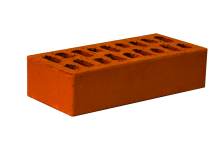 М  125275,970,2831-34Соломенно-желтый, красный360112+/-13Соотв.1 классу0,4138-10Кирпич керамический рядовой  пустотелый одинарный250х120х65К=1,0; F=15-50М150289,110,2931-34Соломенно-желтый, красный360112+/-13Соотв.1 классу0,4138-10Кирпич керамический рядовой полнотелый одинарный250х120х65К=1,0; F=15-50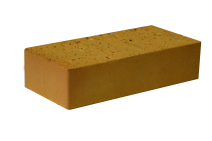 М200426,720,43-Соломенно-желтый300149+/-18Соотв.1 классу0,6158-10Кирпич керамический рядовой полнотелый одинарный250х120х65К=1,0; F=15-50М175408,940,41-Соломенно-желтый300149+/-18Соотв.1 классу0,6158-10Кирпич керамический рядовой полнотелый одинарный250х120х65К=1,0; F=15-50М150391,160,39-Соломенно-желтый300149+/-18Соотв.1 классу0,6158-10Кирпич керамический рядовой полнотелый утолщенный250х120х88К=1,34; F=15-75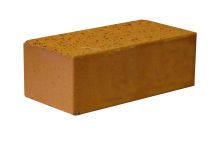 М200577,770,58-Соломенно-желтый300149+/-18 Соотв. 1 классу0,5478-10Кирпич керамический рядовой полнотелый утолщенный250х120х88К=1,34; F=15-75М150529,630,53-Соломенно-желтый300149+/-18 Соотв. 1 классу0,5478-10Камни керамические лицевые250х120х138К=2,123; F=100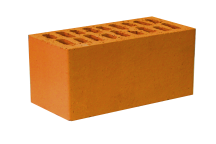 М150703,010,7031-34Соломенно-желтый, красный180 149+/-18Соотв.1 классу0,4238-10Камни керамические рядовые250х120х138К=2,123; F=15-75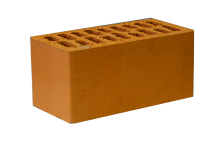 М150613,780,6131-34Соломенно-желтый, красный180 149+/-18Соотв.1 классу0,4238-10Камни керамические рядовые укрупненные с горизонтальными пустотами250х200х80К=2,05; F=15-50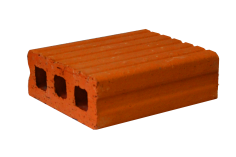 М 50536,400,5425Соломенно-желтый, красный180149+/-18Соотв.1 классу0,4238-10